MASS INTENTIONSunday, March 3rd    (9:00 a.m. )    + Rod RanceTuesday, March 5th  – + Rod RanceMembers of the Knights of Columbus sell No Frills and Sobeys  gift  cards before and after all weekend Masses. Please take the time to support the program regularlyK of C Food Bank Drive151 pounds of food was donated to the Leduc Food Bank from the The Knights of Columbus monthly food drive  COUNTDOWN FOR LENT We will enter into the liturgical season of Lent March 6th.   Lent is a time for prayer and penance, for almsgiving and service, for working to change attitudes that are not life-giving and to turn back to God with an open heart.NOTICE TO PARISHIONERS  Please bring last year’s palms by March 3 and leave them in the designated basket. They will be burned in preparation for Ash Wednesday on March 6. Thank you!ASH WEDNESDAY The ashes used for Ash Wednesday are made from the blessed palms used in the Palm Sunday celebration of the previous year. The ashes are christened with Holy Water and are scented by exposure to incense. While the ashes symbolize penance and contrition, they are also a reminder that God is gracious and merciful to those who call on Him with repentant hearts. His Divine mercy is of utmost importance during the season of Lent, and the Church calls on us to seek that mercy during the entire Lenten season with reflection, prayer and penance. Ash Wednesday, March 6St. Andres School - 9:00 am service Mother D'Youville School - 11:00 am service St. Vital Parish - 7:00 pm Mass                                                                                 FAST AND ABSTINENCE FROM MEAT On Ash Wednesday and Good Friday, all Catholics 14 years of age and older are asked to abstain from eating meat and those between 18 and 59 are asked to fast (taking no more than one full meal; two smaller meals are permitted in order to maintain strength). This should be seen as a joyful act of anticipation as we look forward to the celebration of Easter.STATIONS OF THE CROSS will be held every Friday (7:00 p.m.)  during Lent beginning on Friday, March 8th.Day of Confessions 2018 Tuesday, March 12  This special day of Penance is for those who have been away from the Sacrament of Reconciliation for a long time. Confession 10:00 a.m. – 3:00 p.m. (Fr. Arlan’s Office)Penitential Service Thursday, March 14th at 6:30 p.m.COME AND SEE WEEKEND AT ST. JOSEPH SEMINARY Twice a year, St. Joseph Seminary offers a weekend live-in experience for men who are discerning a call to the priesthood. We call them “Come and See Weekends.” If you’ve been thinking and talking about the priesthood, now’s the time for action: come and see for yourself, ask your questions, express your concerns, meet other seminarians and pray for God’s will. The next "Come and See" is set for March 8 - 10. Interested men are invited to contact Father Marc Cramer - vocations@caedm.caHome School ConferenceNOTE: Dates and details corrected﻿All parents & young adults are welcome to attend the Western Canadian Catholic Home School Conference, March 7-9 at Providence Renewal Centre, Edmonton. The theme is 'Total Trust, Complete Surrender.' Includes daily Mass, Adoration and Benediction. Highlight: Home Schooling Information Social on Friday night. Registration information: visit www.wcchsc.net or contact Veronica at 780-467-8410 or wcchscreg@shaw.ca. 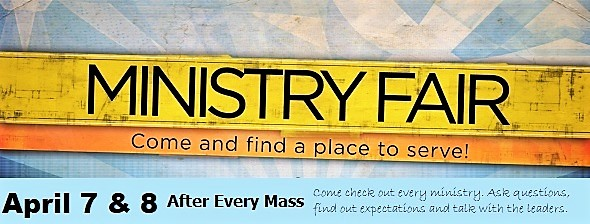 A Lenten preparation class for grades 5 to 9 will begin on Friday, March 8, and be held at Mother D’Youville library (and gym).  Classes will begin promptly at 3:30.  We will explore catechism, scripture, and Catholic tradition.  The classes will run nearly every Friday until April 26 (excluding holidays).  For further information please contact cvuko@hotmail.com. or Elijah.maxine@gmail.com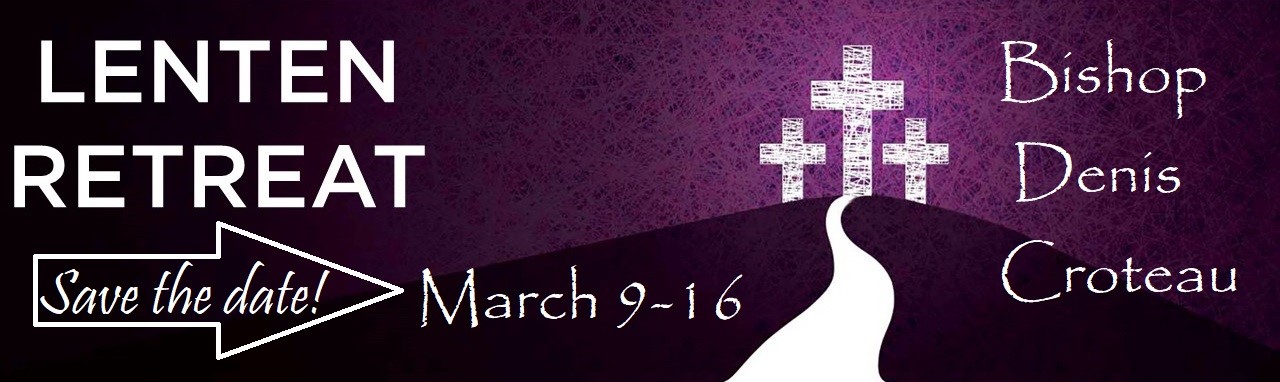 Mass at 9:00 a.m. Monday – FridayRetreat with Bishop Denis Croteau Sunday (March 10th – March 15th) at 7:00 p.m.Social on March 15th at 8:00 p.m. in the church basement 